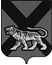 ТЕРРИТОРИАЛЬНАЯ ИЗБИРАТЕЛЬНАЯ КОМИССИЯ ГОРОДА  ДАЛЬНЕГОРСКАР Е Ш Е Н И Е05 сентября  2016 г.                              г. Дальнегорск                    № 88/22Об утверждении графика работы членов территориальной избирательной комиссии на сентябрь 2016 годаВ соответствии с пунктом 2 Порядка выплаты компенсации и дополнительной оплаты труда (вознаграждения) членам избирательных комиссий с правом решающего голоса, работникам аппаратов избирательных комиссий, а также выплат гражданам, привлекаемым к работе в  комиссиях, утвержденного решением Избирательной комиссии Приморского края от       1 июля 2016 года  № 2468/330, территориальная избирательная комиссия города ДальнегорскаРЕШИЛА:1.  Утвердить график работы членов территориальной избирательной комиссии города Дальнегорска с правом решающего голоса  по подготовке и проведению выборов депутатов Законодательного Собрания Приморского края на сентябрь 2016 года (прилагается)Председатель комиссии			                                     С. Н. ЗарецкаяСекретарь комиссии                                                                   О. Д. Деремешко